Наименование организации  	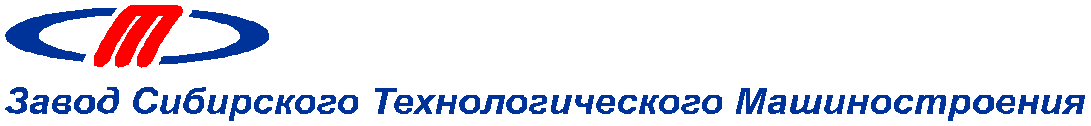 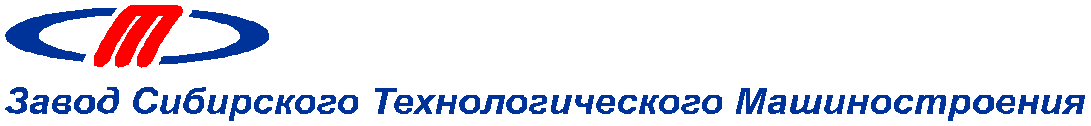 Адрес организации  		Тел./факс: (383) 204-77-32, 204-77-33, 204-77-34Должность, Фамилия, Имя, Отчество	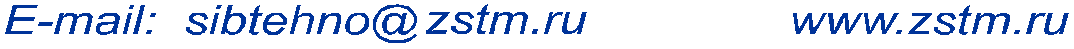 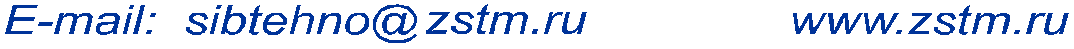 Код города  	Телефон 	 Факс 	Подпись 	  Дата		МП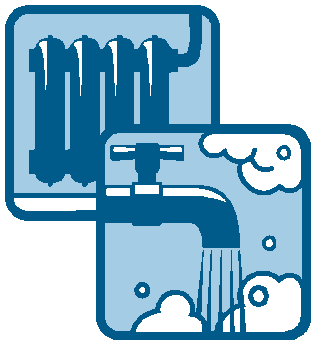 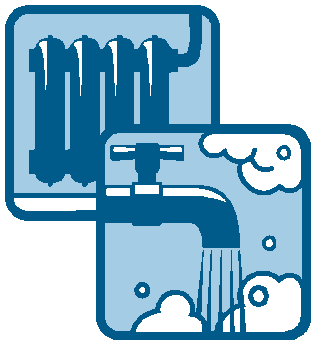 ОПРОСНЫЙ ЛИСТна котельные для централизованного теплоснабжения объектов различного назначения (на отопление, вентиляцию и горячее водоснабжение), подключенных к открытым и закрытым двухтрубным водяным тепловым сетям.  Для тепловых сетей - с качественным регулированием отпуска теплаНазвание объекта: 	для каждого объекта, пожалуйста, заполните отдельный бланк опросного листаОпросный лист на замену тепломеханического оборудования в котельной.1. Схема тепломеханическая котельной с указанием типа тепломеханического оборудования и паспортных или расчетных характеристик.2.  Перечень тепломеханического оборудования, в т.ч. котлов, подлежащих замене 						;3.  Свободные лимиты электрической мощности на подключение электрооборудования к сетям 0.4 кВ, 6 кВ или 10 кВ	;4. Расчетные параметры для закрытой и открытой систем теплоснабжения объектов и при условии одноконтурной системы теплоснабжения на отопление, вентиляцию и горячее водоснабжение (без теплообменного оборудования)  расчетная тепловая нагрузка с учетом тепловых потерь	Гкал/ч;                       на отопление и вентиляцию	Гкал/ч;на горячее водоснабжение	Гкал/ч;расчетная температура теплоносителя на циркуляцию в трубопроводах  наружной тепловой сети	°C;расчетная циркуляция теплоносителя	м3/ч;располагаемый напор, обеспечиваемый насосами котельной, на циркуляцию теплоносителя в котельной и трубопроводах наружной тепловой сети	м.в.ст.;максимальное рабочее давление теплоносителя	кгс/см2;для закрытой и открытой системы теплоснабжения объектов и при условии двухконтурной системы теплоснабжения на отопление и вентиляцию (с теплообменным оборудованием или теплообменниками):- расчетная тепловая нагрузка с учетом тепловых потерь	Гкал/ч;- на отопление и вентиляцию	Гкал/ч;- на горячее водоснабжение	Гкал/ч;тип теплоносителя в греющем контуре	;расчетная температура теплоносителя на циркуляцию в греющем контуре	 °C. В случае применения пара в качестве теплоносителя для греющего контура, обозначить рабочее давление и температуру  пара	;расчетная циркуляция теплоносителя в греющем контуре	м3/ч. В случае применения пара в качестве теплоносителя, обозначить расход пара	;располагаемый напор, обеспечиваемый насосами котельной, на циркуляцию теплоносителя в греющем контуре	м.в.ст.;максимальное рабочее давление теплоносителя в греющем контуре	 кгс/см2;расчетная температура теплоносителя на циркуляцию в трубопроводах  наружной тепловой сети	 °C;расчетная циркуляция теплоносителя в трубопроводах наружной тепловой сети	м3/ч;располагаемый напор, обеспечиваемый насосами котельной, на циркуляцию теплоносителя в котельной и трубопроводах наружной тепловой сети	 м.в.ст.;максимальное рабочее давление теплоносителя в трубопроводах наружной  тепловой сети	кгс/см2.II. Опросный лист на поставку нагревательного оборудования, исполнение в блок-контейнерах.1. Тип системы теплоснабжения объектовоткрытая – система с непосредственным разбором горячей воды из наружной теплосети	;закрытая	;2. Расчетная тепловая нагрузка (без учета тепловых потерь в наружных сетях) 	Гкал/ч;- на отопление и вентиляцию	Гкал/ч;- на горячее водоснабжение	Гкал/ч;- расчетные тепловые потери в трубопроводах наружной  тепловой сети	Гкал/ч;3. Расчетная температура теплоносителя (воды) на циркуляцию в трубопроводах наружной тепловой сети	°C;4. Расчетная циркуляция теплоносителя (воды) 	м3/ч;5.Требуемый располагаемый напор, обеспечиваемый насосами, на циркуляцию теплоносителя в трубопроводах наружной тепловой сети	м.в.ст.;6. Допустимое максимальное рабочее давление теплоносителя в системе теплоснабжения	кгс/см2;7. Максимальный суточный расчетный расход горячей воды		м3/сутки;расчетная температура горячей воды для учета расчетного расхода тепла на горячее водоснабжение в сутки наибольшего водопотребления	;8. Свободные лимиты электрической мощности на подключение электрооборудования к сетям 0.4 кВ, 6 кВ или 10 кВ	;9. Необходимый резерв мощности нагревательного оборудования	%;10. Требования контроля и диспетчеризации: 	11. Требования по автоматическому управлению на отпуск тепла в трубопроводы наружной тепловой сети: 	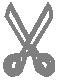 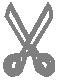 